Ayers RockSkill: I can use visual and tactile elements including colour, pattern, texture, line, tone, shape, form and space.Activity: Make pictures of Ayers Rock using different materials Success Criteria:Find 10 facts about Ayers RockDraw outline of Ayers RockResearch different Artist pictures of Ayers Rock Use colour carefully Use space carefully Use shape carefully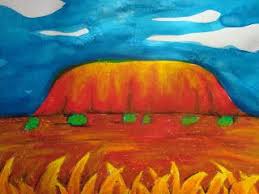 